Затверджено наказом Міністерства екології та природних ресурсів України № 296 від 10.08.2018 р.МИРНОГРАДСЬКА МІСЬКА РАДАВИКОНАВЧИЙ КОМІТЕТвул. Центральна, . Мирноград, Покровський район, Донецька область, 85323, тел./факс (06239) 6 11 22, тел. +380 50 802 36 62, е-mail: mail@myrnograd-rada.gov.ua ,web: www.myrnograd-rada.gov.ua , код ЄДРПОУ 33123536ДОВІДКА ПРО КОНСУЛЬТАЦІЇз органами виконавчої влади у процесі стратегічної екологічної оцінки документу державного планування“Програма економічного і соціального розвитку Мирноградської міської територіальної громади Донецької області на 2023 рік”Обгрунтування вибору документу державного планування.	 Документ державного планування “Програма економічного і соціального розвитку Мирноградської міської територіальної громади Донецької області на 2023 рік” розроблено на підставі рішення розпорядження міського голови від 05.09.2022 № 186р.Серед розглянутих альтернатив були: 
Нульова альтернатива, за базовим сценарієм, що не передбачає прийняття Програми та Проект Програми, розроблений виконавчим комітетом Мирноградської міської ради. В процесі СЕО було надано пропозиції до проекту ДДП, які частково враховано в Програмі і таким чином сформовано остаточний варіант ДДП, який було затверджено  розпорядженням начальника Мирноградської міської військової адміністрації Покровського району Донецької області від 30.12.2022 № 206р.Додаток 1:  Довідки про консультації з органами виконавчої влади у процесі стратегічної екологічної оцінки документу державного планування   “Програма економічного і соціального розвитку Мирноградської міської територіальної громади Донецької області на 2023 рік”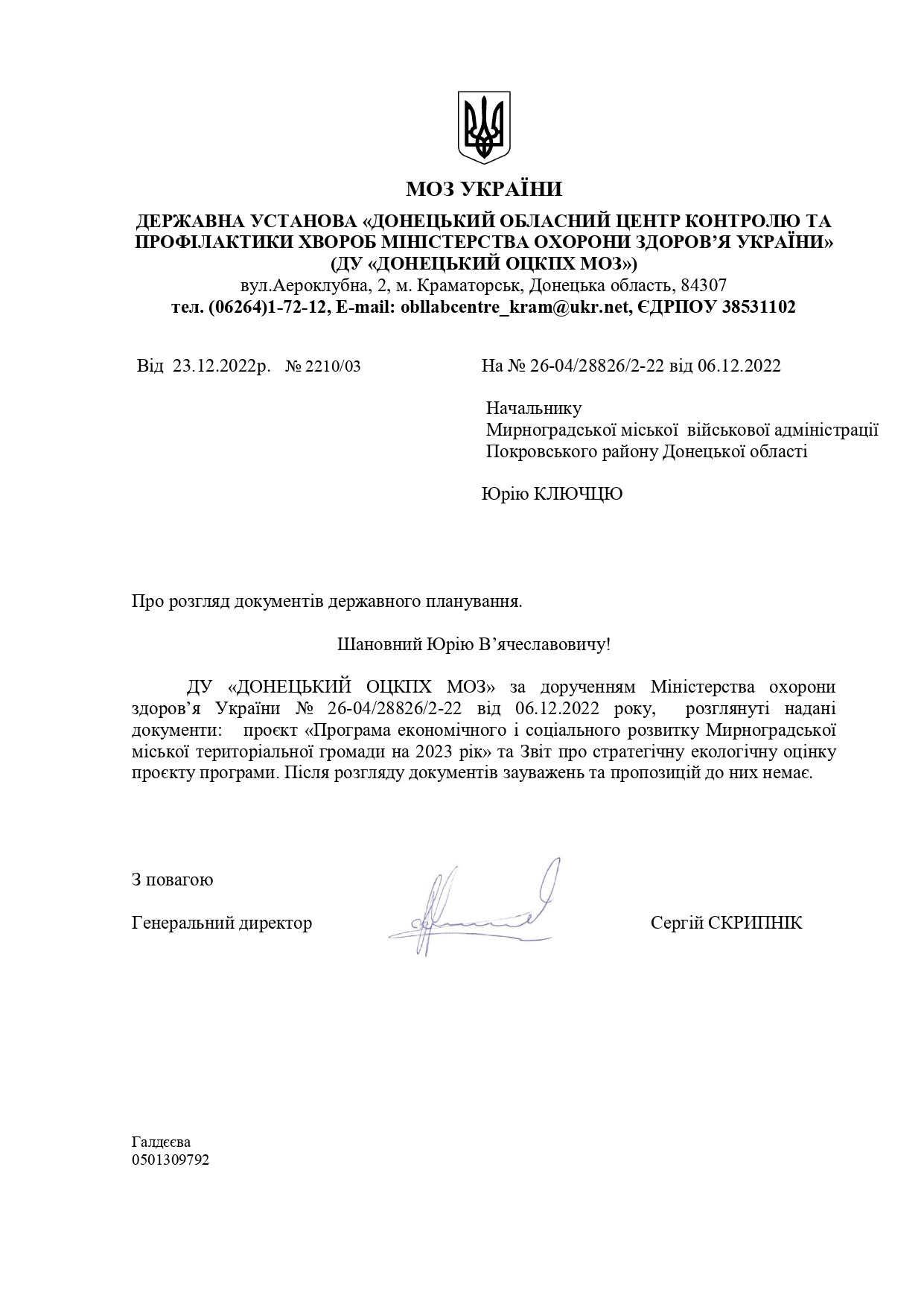 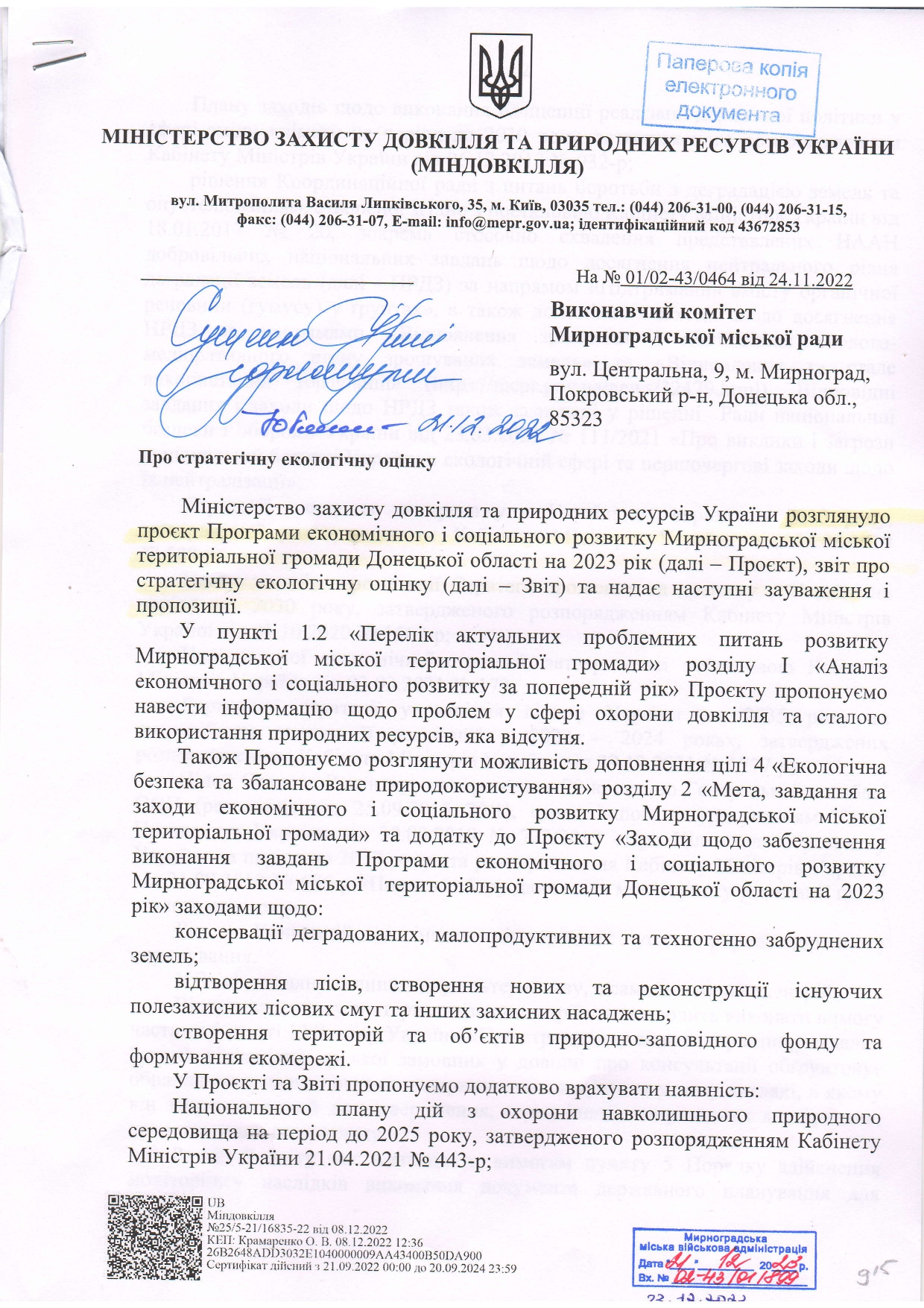 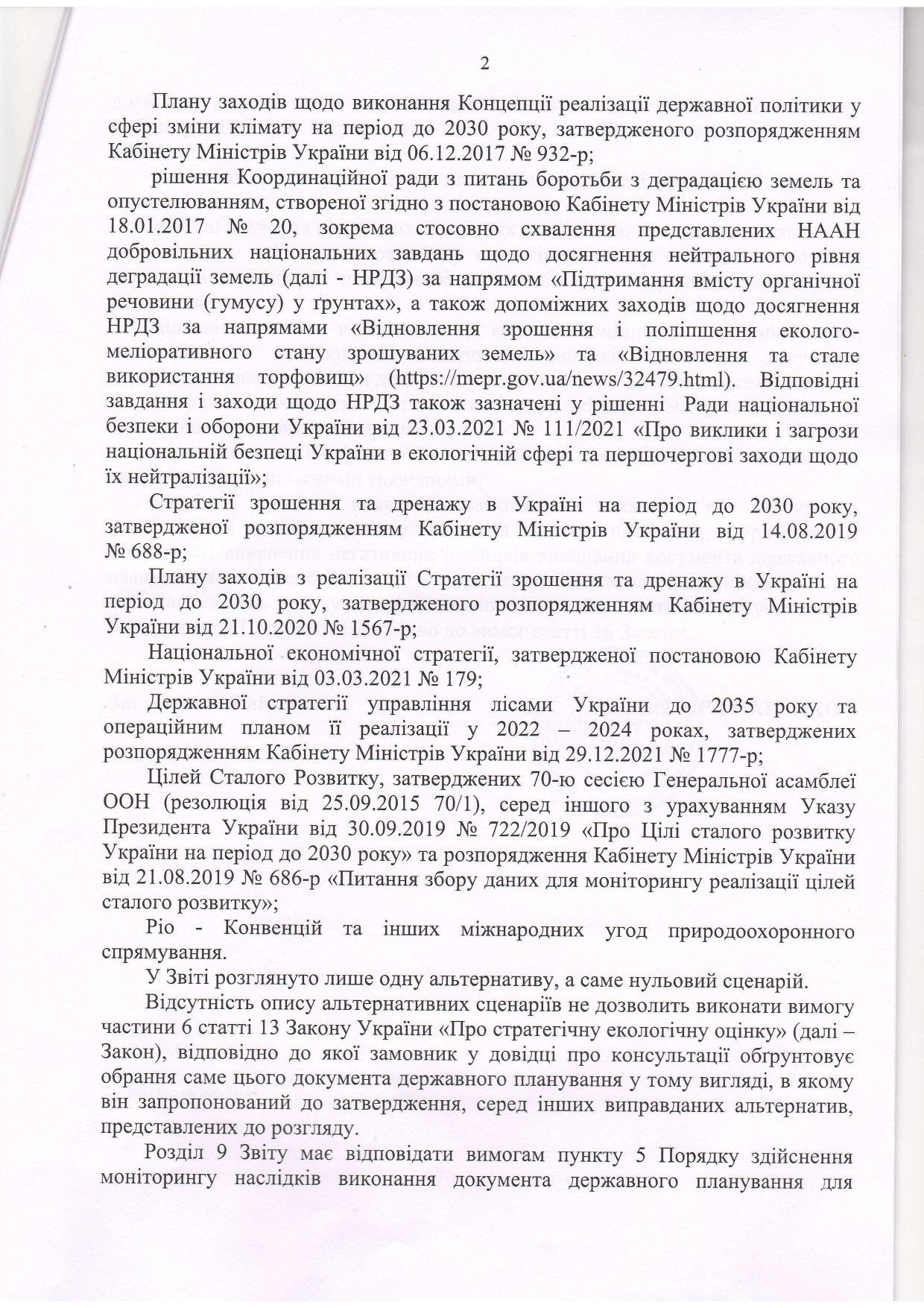 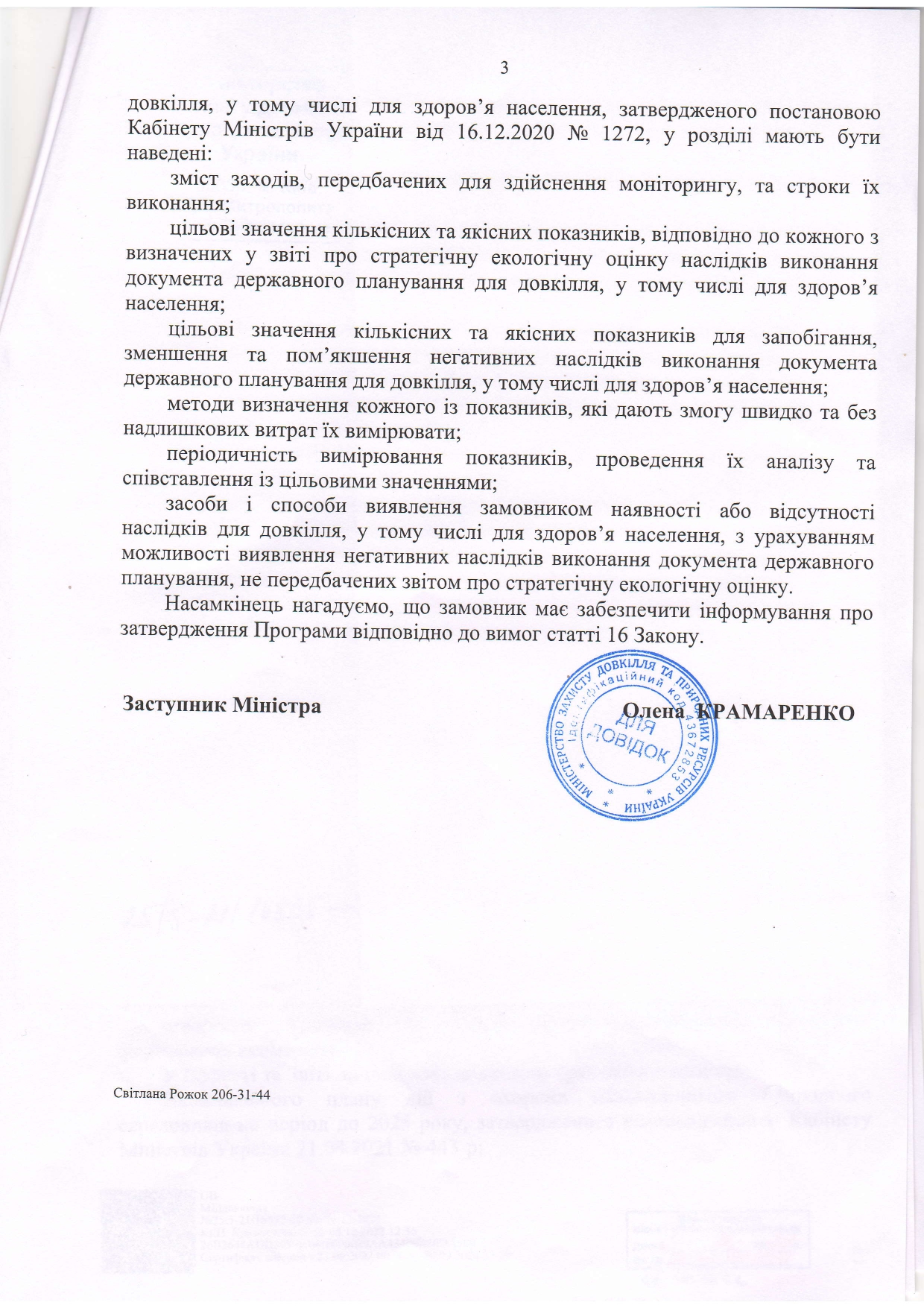 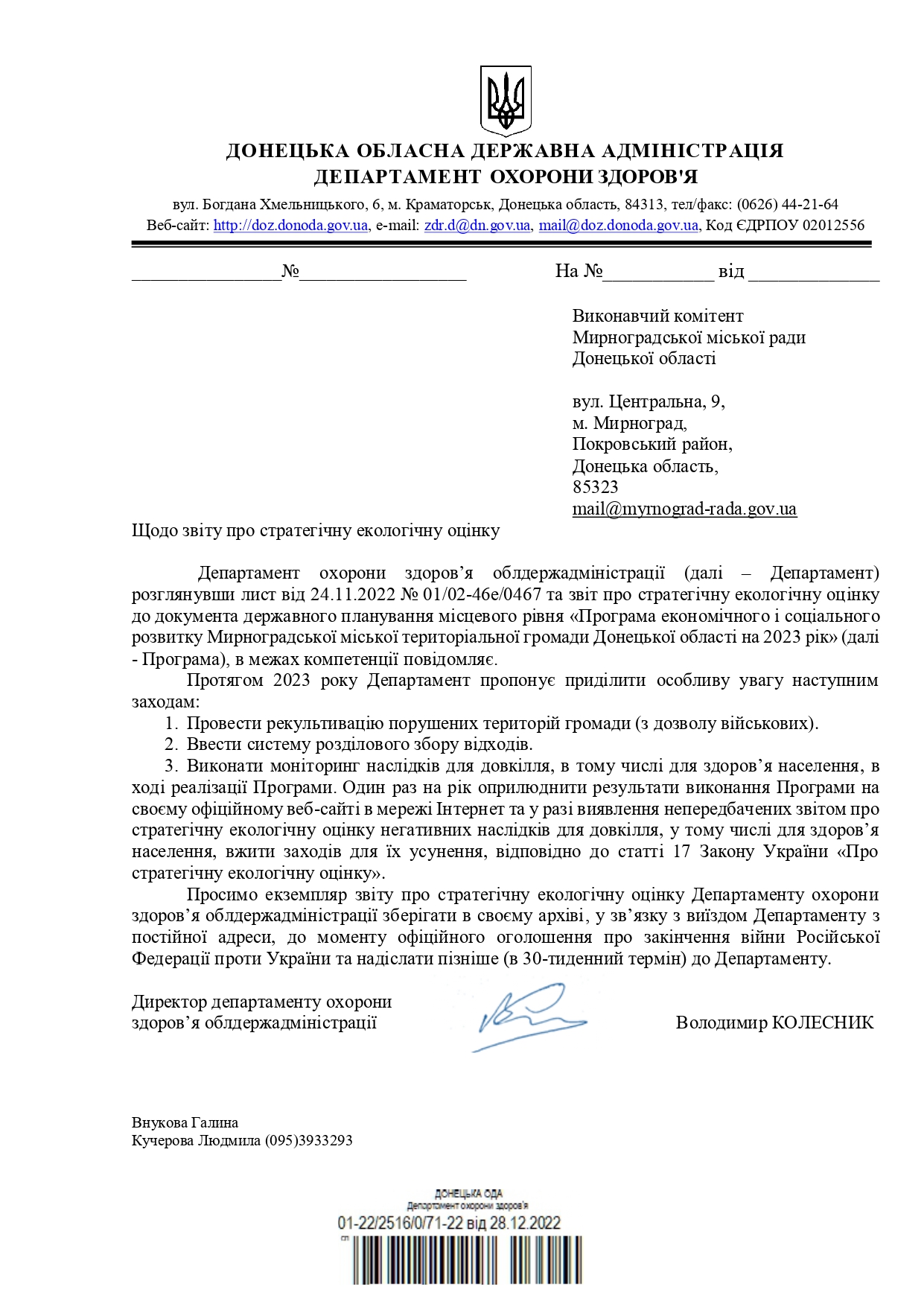 № п.п.Уповноважений органРедакція частини ДДП/Звіту про СЕО до якої висловлено зауваження/пропозиціюЗауваження/пропозиціяСпосіб врахування (повністю враховано, частково враховано або обгрунтовано відхилено)ОбгрунтуванняДо проекту ДДПДо проекту ДДПДо проекту ДДПДо проекту ДДПДо проекту ДДПДо проекту ДДПДЕРЖАВНА УСТАНОВА «ДОНЕЦЬКИЙ ОБЛАСНИЙ ЦЕНТР КОНТРОЛЮ ТАПРОФІЛАКТИКИ ХВОРОБ МІНІСТЕРСТВА ОХОРОНИ ЗДОРОВ’Я УКРАЇНИ» (ДУ  «ДОНЕЦЬКИЙ ОЦКПХ МОЗ») лист №2210/03 від 23.12.2022р.До ДДПвідсутні--Міндовкілля лист №25/5-21/16835-22 від 08.12.2022До ДДПУ пункті 1.2 «Перелік актуальних проблемних питань розвитку Мирноградської міської територіальної громади» розділу І «Аналіз економічного і соціального розвитку за попередній рік» Проекту пропонуємо навести інформацію щодо проблем у сфері охорони довкілля та сталого використання природних ресурсів, яка відсутня.Також Пропонуємо розглянути можливість доповнення цілі 4 «Екологічна безпека та збалансоване природокористування» розділу 2 «Мета, завдання та заходи економічного і соціального розвитку Мирноградської міської територіальної громади» та додатку до Проекту «Заходи щодо забезпечення виконання завдань Програми економічного і соціального розвитку Мирноградської міської територіальної громади Донецької області на 2023 рік» заходами щодо :консервації деградованих, малопродуктивних та техногенно забруднених земель;відтворення лісів, створення нових та реконструкції існуючих полезахисних лісових смуг та інших захисних насаджень;створення територій та об'єктів природно—заповідного фонду та формування екомережі.ВрахованоЧастково врахованоІнформація щодо щодо проблем у сфері охорони довкілля та сталого використання природних ресурсів включена до пункту 1.2 «Перелік актуальних проблемних питань розвитку Мирноградської міської територіальної громади» розділу І «Аналіз економічного і соціального розвитку за попередній рік»Зазначені землі на території громади відсутніНе плануєтьсяЗаходами Програми передбачено розроблення схеми екомережі просторового розвитку громадиДепартамент охорони здоров'я Донецької ОВА лист №01-22/2516/0/71-22 від 28.12.2022До ДДППротягом 2023 року Департамент пропонує приділити особливу увагу наступним заходам:1. Провести рекультивацію порушених територій громади (з дозволу військових).2. Ввести систему розділового збору відходів.3. Виконати моніторинг наслідків для довкілля, в тому числі для здоров’я населення, в ході реалізації Програми. Один раз на рік оприлюднити результати виконання Програми на своєму офіційному веб-сайті в мережі Інтернет та у разі виявлення непередбачених звітом про стратегічну екологічну оцінку негативних наслідків для довкілля, у тому числі для здоров’я населення, вжити заходів для їх усунення, відповідно до статті 17 Закону України «Про стратегічну екологічну оцінку».Враховано Щодо п.1 - відповідні заходи будуть розглянуті та за можливості (економічної, дозволу військових тощо) додані до заходів Програми у вигляді змін.
Щодо п.2 - відповідні заходи передбачені в межах задачі “4.1. Охорона навколишнього природного середовища”Щодо п.3. Відповідні індикатори передбачені в Програмі та Звіті про СЕО та згідно ЗУ “Про СЕО” будуть оприлюднені.До проекту СЕОДо проекту СЕОДо проекту СЕОДо проекту СЕОДо проекту СЕОДо проекту СЕОМіндовкілля лист №25/5-21/16835-22 від 08.12.2022До Звіту та ДДПУ Проекті та Звіті пропонуємо додатково врахувати наявність:Національного плану дій з охорони навколишнього природного середовища на період до 2025 року, затвердженого розпорядженням Кабінету Міністрів України 21.04.2021 443—р; Плану заходів щодо виконання Концепції реалізації державної політики у сфері зміни клімату на період до 2030 року, затвердженого розпорядженням Кабінету Міністрів України від 06.12.2017 N2 932-р;рішення Координаційної ради з питань боротьби з деградацією земель та опустелюванням, створеної згідно з постановою Кабінету Міністрів України від 18.01.2017 № 20, зокрема стосовно схвалення представленик НААН добровільних національних завдань щодо досягнення нейтрального рівня деградації земель (далі - НРДЗ) за напрямом «Підтримання вмісту органічної речовини (гумусу) у rрунтах», а також допоміжних заходів щодо досягнення НРДЗ за напрямами «Відновлення зрошення і поліпшення еколого- меліоративного стану зрошуваних земель» та «Відновлення та стале використання торфовищ» (https://mepr.gov.ua/news/32479.htm1). Відповідні завдання і заходи щодо НРДЗ також зазначені у рішенні Ради національної безпеки і оборони України від 23.03.2021 № 111/2021 «Про виклики ї загрози національній безпеці України в екологічній сфері та першочергові заходи щодо їх неитралізації»;Стратегії зрошення та дренажу в Україні на період до 2030 року, затвердженої розпорядженням Кабінету Міністрів України від 14.08.2019 N_ 688-р;Плану заходів з реалізації Стратегії зрошення та дренажу в Україні на період до 2030 року, затвердженого розпорядженням Кабінету Міністрів України від 21.10.2020 N2 1567-р;Національної економічної стратегії, затвердженої постановою Кабінету Міністрів України від 03.03.2021 № 179;Державної стратегії управління лісами України до 2035 року та операційним планом їі реалізації у 2022 — 2024 роках, затверджених розпорядженням Кабінету Міністрів України від 29.12.2021 N2 1777-р;Цілей Сталого Розвитку, затверджених 70-ю сесією Генеральної асамблеї ООН (резолюція від 25.09.2015 70/1), серед іншого з урахуванням Указу Президента України від 30.09.2019 N2 722/2019 «Про Цілі сталого розвитку України на період до 2030 року» та розпорядження Кабінету Міністрів України від 21.08.2019 N2 686-р «Питання збору даних для моніторингу реалізації цілей сталого розвитку»;Ріо - Конвенцій та інших міжнародних угод природоохоронного спрямування.Щодо Національного плану дій з охорони навколишнього природного середовища на перiод до 2025 року, затвердженого розпорядженням Кабiнету Міністрів України 21.04.2021 №443-р органи місцевого самоврядування визначаються відповідальними за ряд заходів за згодою.Щодо Національного плану дій щодо боротьби з деградацією земель та опустелюванням ОМС не визначені як суб'єкти, відповідальні за реалізацію передбачених заходів.Щодо Плану заходів з реалізації Стратегії зрошення та дренажу в Україні на період до 2030 року ОМС не визначені як суб'єкти, відповідальні за реалізацію передбачених заходів.Щодо Державної стратегії управління лісами України до 2035 та операційного плануреалізації у 2022-2024 роках Державної стратегії управління лісами України до 2035 року, то у зазначених документах не передбачені заходи, відповідальність за реалізацію яких покладено на ОМС. (https://zakon.rada.gov.ua/laws/show/1777-2021-%D1%80#n369)На перелічені документи громаді рекомендовано звернути увагу в подальшому при плануванні заходів Програм та Стратегій розвитку.Щодо ЦСР враховано в розділі 9 Звіту.Міндовкілля лист №25/5-21/16835-22 від 08.12.2022До Звіту Звiтi розглянуто лише одну альтернативу, а саме нульовий сценарiй. Відсутність опису альтернативних сценаріїв не дозволяє виконати вимогу частини 6 статті 13 Закону України “Про стратегічну екологічну оцінку” (далi - Закон), відповідно до якої замовник у довідці про консультацii обгрунтовує обрання саме цього документа державного планування у тому вигляді, в якому він запропонований до затвердження, серед iнших виправданих альтернатив, представлених до розгляду.врахованоВідомості про розглянуті додаткові планувальні альтернативи наведено в  підрозділі 8.3. Планувальні альтернативи Звіту.Міндовкілля лист №25/5-21/16835-22 від 08.12.2022До ЗвітуРоздiл 9 Звіту має відповідати вимогам пункту 5 Порядку здiйснення монiторингу наслiдкiв виконання документа державного планування для довкілля, у тому числi для здоров'я населення, затвердженого постановою Кабінету Міністрів України вiд 16.12.2020 №1272, у роздiлi мають бути наведенi:змiст заходiв, передбачених для здiйснення монiторингу, та строки їх виконання;цiльовi значення кiлькiсних та якiсних показникiв, відповідно до кожного з визначених у звiтi про стратегічну екологічну оцінку наслідків виконання документа державного планування для довкілля, у тому числi для здоров'я населення;цiльовi значення кiлькiсних та якiсних показникiв для запобiгання, зменшення та пом'якшення негативних наслідків виконанні документа державного планування для довкілля, у тому числi для здоров'я населення;методи визначення кожного iз показникiв, якi дають змогу швидко та без надлишкових витрат ix вимірювати;перiодичнiсть вимiрювання показникiв, проведення ix співставлення iз цільовими значеннями; аналiзу та засоби i способи виявлення замовником наявності або відсутності наслідків для довкілля, у тому числi для здоров'я населення, з урахуванням можливості виявлення негативних наслiдкiв виконання документа державного планування, не передбачених звітом про стратегічну екологічну оцінку.врахованоЗаходи, передбачені для здійснення моніторингу наведено в таблиці 9.1, зміст цих заходів, їх характеристика тощо наведені в розясненнях до таблиці 9.1 Звіту про СЕО.